GRAMMAR     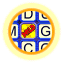 WH-QUESTIONS WITH TO BEWH questions ask for information.  They are different than Yes/No questions. There are 6 different WH question words:A. Organize the words to make Wh-questions with TO BEhe Who is?  _______________________________________________________________is name your what? ___________________________________________________________where they are from? _____________________________________________________first your name is what? _______________________________________________________she how is old? _____________________________________________________________B. Write questions for these answers1.  A: Look! ………………………………………………?     B: He’s a new student.2. A: ……………………………………………………….?    B: His name is Luis.3. A: ……………………………………………………….?    B: I’m from England.4. A: ……………………………………………………….?    B: Her last name is Smith. 5. A: ……………………………………………………….?    B: I’m fine, thanks.QuestionAnswerExampleWhatThingWhat is that?WhenTimeWhen is the party?WhoPersonWho is she?WherePlaceWhere are you from?WhyReasonWhy are you happy?HowDirections/FeelingsHow are you?Wh-wordTO BESubject     Complement  What isyour name?Whereareyoufrom?Howareyou?How oldis she?What’s your name?My name is Alex.Where is he from?He’s from Mexico.When is the English class?It’s on Tuesday and Thursday.How are you?I’m fine.How old is she?She’s 20 years old.Who are they?They’re my classmates.What’s Bogotá like?It’s big.What color is the classroom?It’s white.Why are you happy?Because I’m with my family.